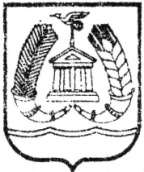 СОВЕТ ДЕПУТАТОВГАТЧИНСКОГО МУНИЦИПАЛЬНОГО РАЙОНАЛЕНИНГРАДСКОЙ  ОБЛАСТИТРЕТИЙ СОЗЫВР Е Ш Е Н И Е      от 20 апреля 2018 года                                                               № 293Заслушав доклад председателя Общественной палаты Гатчинского муниципального района М.В. Кравчука об итогах деятельности палаты за 2017 год, руководствуясь ст. 22 Федерального закона от 4 апреля 2005 года № 32-ФЗ «Об Общественной палате Российской Федерации», Уставом Гатчинского муниципального района, ст. 20 решения совета депутатов Гатчинского муниципального района от 27 февраля 2015 года № 42 «Об утверждении Положения об Общественной палате Гатчинского муниципального района»совет депутатов Гатчинского муниципального районаР Е Ш И Л:1. Принять к сведению доклад председателя Общественной палаты Гатчинского муниципального района об итогах деятельности палаты за 2017 год (прилагается).2. Решение вступает в силу с момента принятия.  Глава Гатчинского муниципального района                                                    А.И. ИльинО  докладе председателя Общественной палаты Гатчинского муниципального района об итогах  деятельности  палаты за 2017 год                                                                                                                                                                                                                                                                                                                                                       